Mon Valley Ski Club
MEMBERSHIP APPLICATION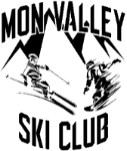 NAMECELL PHONE #ADDRESSE-MAILEmail questions to Membership Chairperson:Ruth Ann Howell E-Mail  raskibum@aol.comOr Mail completed application and $40 per applicant fee to:Dan Porter 2071 Oak Ridge Dr. Champion, Pa. 15622HTTPS://WWW.MONVALLEYSKICLUB.ORGEmail questions to Membership Chairperson:Ruth Ann Howell E-Mail  raskibum@aol.comOr Mail completed application and $40 per applicant fee to:Dan Porter 2071 Oak Ridge Dr. Champion, Pa. 15622HTTPS://WWW.MONVALLEYSKICLUB.ORGEmail questions to Membership Chairperson:Ruth Ann Howell E-Mail  raskibum@aol.comOr Mail completed application and $40 per applicant fee to:Dan Porter 2071 Oak Ridge Dr. Champion, Pa. 15622HTTPS://WWW.MONVALLEYSKICLUB.ORGEmail questions to Membership Chairperson:Ruth Ann Howell E-Mail  raskibum@aol.comOr Mail completed application and $40 per applicant fee to:Dan Porter 2071 Oak Ridge Dr. Champion, Pa. 15622HTTPS://WWW.MONVALLEYSKICLUB.ORG